特寫香港短途良駒將須面對多匹海外勁敵的挑戰，戰況勢必激烈萬分。主席短途獎升格為國際一級賽後，首屆桂冠由後勁凌厲的澳洲灰馬「尚多湖」摘下，而即將征戰沙田馬場的「聖雅勒徑」同樣是一匹不折不扣的澳洲短途佳駟。這匹六歲馬迄今已五奪一級賽冠軍，最近一項為上仗以漂亮姿態勝出史密夫錦標（1200米）。另一邊廂，已兩勝一級賽的六歲澳洲雌馬「永多華」，上仗在杜拜角逐阿喬斯短途錦標（1200米一級賽），憑優異表現跑獲殿軍。上屆主席短途獎亞軍「紅衣醒神」及季軍「爭分奪秒」，今季雙雙雄踞本港短途組別。「紅衣醒神」去年12月成功衛冕浪琴表香港短途錦標（1200米一級賽），而「爭分奪秒」則於今年1月攻下百週年紀念短途盃（1200米一級賽）。然而，這兩匹短途優駿上仗出爭短途錦標（1200米二級賽）為今仗備戰時，在負磅較「大籐王」多五磅的情況下，最終被該駒以勁勢搶先衝線摘桂，賽果令人大感意外。「安素兒子」1月在電報錦標（1200米一級賽）中蟬聯冠軍，今仗將代表紐西蘭參賽。日本賽駒「純美化身」曾在一級賽中跑入位置，並於去年8月勝出三級賽堅蘭盃。此駒亦會參加共有十駒競逐的主席短途獎。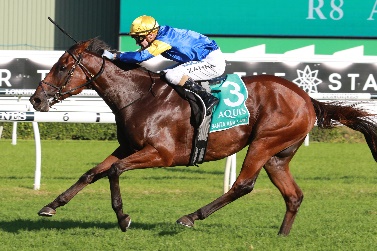 聖雅勒徑澳洲 6歲閹馬  124分菲德文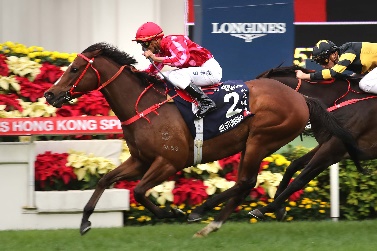 紅衣醒神  香港	6歲閹馬  121分羅富全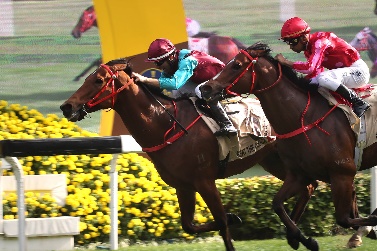 爭分奪秒香港5歲閹馬  120分蔡約翰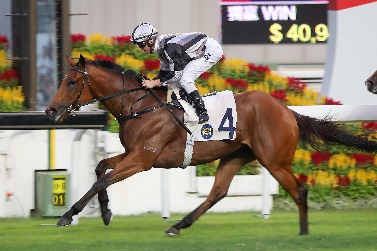 小巨人香港6歲閹馬  116分賀賢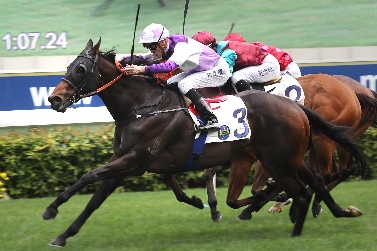 大籐王香港5歲閹馬  116分高伯新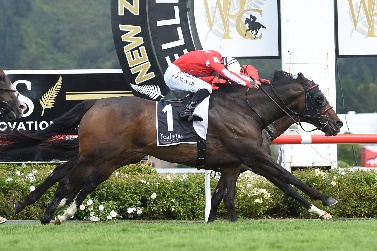 安素兒子紐西蘭 6歲閹馬  114分畢迪文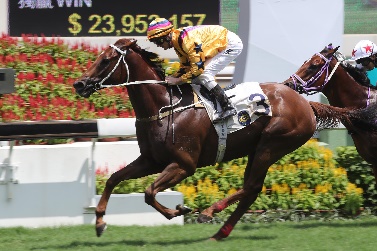 勝得威香港6歲閹馬  114分告東尼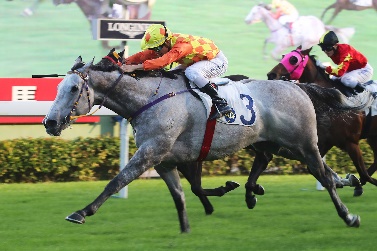 平湖之星香港6歲閹馬  109分容天鵬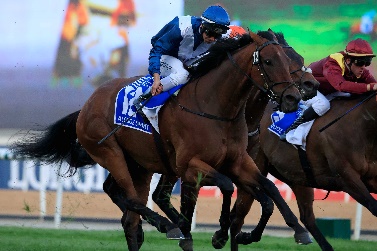 永多華澳洲 6歲雌馬  114分簡利華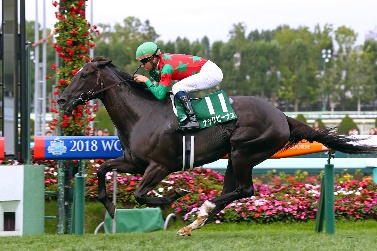 純美化身日本 6歲雌馬  110分杉浦宏昭